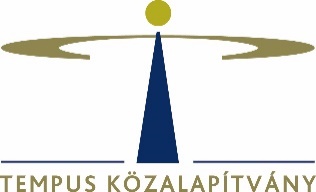 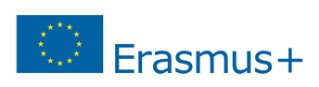 Pályázati felhívásAz Erasmus+ programban részt vevő fogyatékossággal élő vagy tartósan beteg hallgatók illetve munkatársak kiegészítő pénzügyi támogatására2019/2020-as tanévA Gábor Dénes Főiskola  és a Tempus Közalapítvány kiegészítő támogatásra irányuló pályázatot hirdetnek azon felsőoktatásban tanuló/dolgozó fogyatékossággal élő vagy tartósan beteg hallgatók illetve munkatársak számára, akik a 2019/2020-as tanévben Erasmus+ mobilitási ösztöndíjat nyertek el. A támogatás célja egyenlő esélyt nyújtani a felsőoktatás területén is a speciális ellátást igénylő kiutazók számára az Erasmus+ programban.Kik pályázhatnak?Az Erasmus+ program 2019/2020-as tanévére Erasmus+ ösztöndíjat elnyert hallgatók és intézményi munkatársak jogosultak pályázatot benyújtani, amennyiben fogyatékossággal élő, vagy tartós betegség miatt folyamatos orvosi felügyeletre szoruló személyek és a betegségük igazolhatóan jelentős többletköltséget okoz a külföldi tartózkodás során az átlagos külföldi megélhetési költségekhez képest (például látássérült, mozgássérült, hallássérült, cukorbeteg, laktóz- vagy gluténérzékeny, illetve egyéb betegséggel rendelkező Erasmus+ résztvevők esetében). Mire igényelhető kiegészítő támogatás?A mobilitással összefüggő többletköltségek támogatására lehet kiegészítő támogatást igényelni, melyekkel elháríthatók a programban való részvétel akadályai: ezek olyan jól meghatározható, konkrét kiadások, amelyek a helyváltoztatással, utazással, a külföldi tartózkodással vannak közvetlen összefüggésben.Kizárólag olyan tételek támogathatók, melyek a mobilitáshoz kapcsolódóan merülnek fel, a tartós betegséggel vagy fogyatékossággal összefüggésben.A támogatható költségeket az Erasmus+ programban résztvevő semmilyen más forrásból nem tudja finanszírozni és a kiegészítő támogatás nélkül nem tudna részt venni a mobilitásban.Milyen költségekre nem igényelhető támogatás?A kiegészítő támogatásnak nem célja a kiutazó életvitelével (pl. étkezés, mindennapi szükségletek, gyógyszer) kapcsolatos szokásos költségek támogatása – vagyis olyan költségek fedezése nem támogatható, amelyek mobilitás nélkül, Magyarországon is felmerülnének. Kizárólag abban az esetben támogathatók ilyen típusú tételek, ha ezek jelentős többletköltséget jelentenek a Magyarországon felmerülő költségeknél, ennek indoklása a pályázati űrlapban szükséges.A pályázás módjaPályázni a hiánytalanul kitöltött megfelelő pályázati űrlap benyújtásával lehet, amelyben az igényelt támogatás tételesen felsorolásra kerül, továbbá a pályázó részletesen indokolja a felsorolt tételek szükségességét a mobilitási időszakra vonatkozóan. Kötelező melléklet:3 hónapnál nem régebbi kórtörténeti összefoglaló; amennyiben a kórtörténeti összefoglaló 3 hónapnál régebbi, kiegészítésként kötelező mellékelni 3 hónapnál nem régebbi háziorvosi/szakorvosi igazolást, ami alátámasztja és hitelesíti a kórtörténeti összefoglalót.gyógyszerköltségre, hazautazásra, külföldi laboratóriumi és/vagy szakorvosi vizsgálatra, külföldi gyógytornára vonatkozó igénylés esetén a kezelőorvos (háziorvos vagy az illetékes szakorvos) által három hónapnál nem régebben kiállított kórtörténeti összefoglalót a betegségről (amely tartalmazza a kórelőzményt, az eddigi diagnosztikus vizsgálatokat, kezeléseket, eredményeket, az alkalmazott gyógyszereket, és azok adagját, amennyiben hazautazásra, külföldi laboratóriumi és/vagy szakorvosi vizsgálatra, gyógytornára igényel támogatást a pályázó, akkor az annak szükségességét alátámasztó információt);krónikus betegség esetén a betegség fennállását bizonyító laboratóriumi, képalkotó diagnosztikai vagy más leletet és szakorvos által megállapított diagnózist. Amennyiben a szakorvosi lelet tartalmazza a betegség diagnózisát alátámasztó laboratóriumi vagy más leletet, ez utóbbi külön csatolása nem szükséges. Önmagában egy laboratóriumi vagy képalkotó diagnosztikai lelet szakorvosi diagnózis nélkül nem elegendő;speciális diéta fenntartására kért támogatás esetén a csatolt szakorvosi leletnek tartalmaznia kell a diétára vonatkozó információt, vagy a diéta szükségességének egyértelműnek kell lennie a diagnózisból. A diéta fenntartásához szükséges többletköltségeket a célországi árakra vonatkozó információval szükséges alátámasztani.A pályázati anyagot számítógéppel kitöltve, magyar nyelven, a megadott űrlapon kell benyújtani az alábbiak szerint:Papír alapon benyújtandó a küldő intézmény koordinátorának:1 nyomtatott, eredeti (kék színű tintával) aláírt pályázati űrlapa kötelező mellékletet (eredeti példány, vagy másolat esetén a másolatra rá kell írni, miszerint „az eredetivel megegyező másolat” és ezt dátummal és a pályázó aláírásával el kell látni.)Elektronikusan, e-mail-ben beküldendő a küldő intézmény koordinátorának  vallas@gdf.huA pályázati űrlap elektronikus verziója (xlsx fájl) A pályázati űrlap elektronikus verziója (szkennelt verzió)A kötelező melléklet szkennelt verziójaÉrvényes pályázat kizárólag a megadott pályázati űrlapon nyújtható be a felsorolt kötelező melléklettel együtt.A pályázat benyújtásának határideje2019. május 24.2019. október 25.A 2019/2020-as tanévben őszi félévre és tavaszi félévre kiutazók 2019. május 24-i határidővel, a tavaszi félévre kiutazók 2019. október 25-i határidővel nyújthatnak be pályázatot.Pályázatok bírálata, döntéshozatalA pályázatok formai bírálatát a küldő felsőoktatási intézmény, a tartalmi bírálatot pedig a Tempus Közalapítvány által felkért független orvosszakértők végzik, akik javaslatot tesznek a támogatásra. Hiánypótlásra nincs lehetőség. A pályázatokról és a támogatás összegéről a Tempus Közalapítvány Kuratóriuma hoz döntést, a TKA Kuratóriumának döntése ellen nincs fellebbezési lehetőség.A támogatás összegeA pályázati űrlapon a pályázónak tételesen fel kell sorolnia, hogy milyen tételekre mekkora összegű támogatást igényel. A pályázati űrlapon a teljes időtartamra igényelt összegeket kell feltüntetni.Kizárólag olyan tételekre igényelhető támogatást, amelyek szorosan összefüggnek a külföldi tartózkodással, illetve amelyek felhasználásáról – pozitív elbírálás esetén – a pályázó számlákkal tud elszámolni. 
A kórtörténeti összefoglaló alapján az orvosszakértők az igényelt támogatás jogosultságát a mobilitás szempontjából vizsgálva négy csoportba sorolják: indokolatlan, enyhe, közepesen súlyos és súlyos. A besorolás alapján kerül meghatározásra, hogy a pályázó havi bontásban minimum és maximum mekkora összegű támogatást kaphat.Felhívjuk a pályázók figyelmét, hogy a kiegészítő támogatás nem minden esetben fedezi az összes felmerülő többletköltséget a mobilitás során.A támogatás felhasználása, elszámolásA kiegészítő támogatás kizárólag a pályázatban igényelt és Tempus Közalapítvány Kuratóriuma által elfogadott költségtételekre használható fel. A támogatást tételesen kell igényelni, a támogatás felhasználása pedig a megítélt tételek szerint lehetséges, számlákkal igazolt tételes költségelszámolással. A kiegészítő támogatási összeget a küldő felsőoktatási intézmény fizeti ki a támogatott résztvevőknek.További felvilágosítást az intézményi Erasmus+ koordinátortól vagy a Tempus Közalapítványtól (1/237-1300, ka103@tpf.hu) kaphat.Mellékletek:pályázati űrlap Enyhe betegség /fogyatékosságKözepesen súlyos betegség /fogyatékosságSúlyos betegség/fogyatékosságEnyhe betegség /fogyatékosságKözepesen súlyos betegség /fogyatékosságSúlyos betegség/fogyatékosságHallgatókmaximum 150 €/hómaximum 320 €/hómaximum 500 €/hóFelsőoktatási munkatársakmaximum 20 €/napmaximum 60 €/napmaximum 100 €/nap